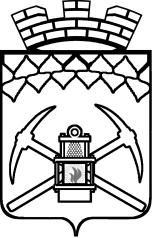 КЕМЕРОВСКАЯ ОБЛАСТЬАдминистрация Беловского городского округаПОСТАНОВЛЕНИЕ					                                       № О назначении публичных слушанийпо принятию бюджета Беловского городского округа на 2020 год и плановый период 2021-2022 годов           На основании статьи 28 Федерального закона от 06.10.2003 № 131-ФЗ «Об общих принципах организации местного самоуправления в Российской Федерации» и в соответствии с Положением о публичных слушаниях в городе Белово, утвержденным постановлением Совета народных депутатов Беловского городского округа от 27.10.2005 № 37/108:       1. Назначить проведение публичных слушаний по вопросу: «Принятие бюджета Беловского городского округа на 2020 год и плановый период 2021-2022 годов» по инициативе Главы Беловского городского округа. 2. Публичные слушания провести 21.11.2019 в актовом зале Администрации Беловского городского округа.  3. Утвердить  состав  комиссии по  проведению публичных слушаний      (далее - Комиссия):Комиссии организовать и провести публичные слушания по принятию бюджета Беловского городского округа на 2020 год и плановый период 2021-2022 годов в соответствии с Положением о публичных слушаниях в г. Белово и настоящим постановлением.Внесение предложений и рекомендаций  экспертов  по  вопросу  публичных  слушаний осуществляется через канцелярию Администрации Беловского городского округа в письменной форме в срок до 15.11.2019.Управлению по работе со средствами массовой информации (Осипова Ю.Н.) и отделу информационных технологий Администрации Беловского городского округа (Александрова С.А.) опубликовать в порядке, установленном для официального опубликования муниципальных правовых актов, настоящее постановление в средствах массовой информации и разместить на официальном сайте Администрации Беловского городского округа.Контроль за исполнением постановления возложить на заместителя Главы Беловского городского округа по экономике, финансам, налогам и собственности -  начальника управления экономики Г.В. Овчинникову.  Глава Беловского городского округа                                                                            А.В.Курносов                                                                                                                      Береснев ВалерийВасильевич  - депутат Совета народных депутатов Беловского  городского округа (по согласованию)Горелова Антонина ВасильевнаДанилкина Наталья Борисовна    - первый заместитель Главы Беловского городского                   округа (по согласованию)    - депутат Совета народных депутатов Беловского    городского округа (по согласованию)Мерзлякова Марина Петровна     - заместитель Главы Беловского городского округа        руководитель аппарата (по согласованию)              2Мальцева Надежда НиколаевнаОвчинникова Гульнара Вагизовна   - и. о. начальника бюджетного отдела –    заместителя начальника финансового управления   г.Белово (по согласованию)    - заместитель Главы Беловского городского округа           по экономике, финансам, налогам и собственности      - начальник управления экономики     (по согласованию)Филиппов Дмитрий Георгиевич    - начальник финансового управления г.Белово    (по согласованию)